Ústecký kraj – krajský úřad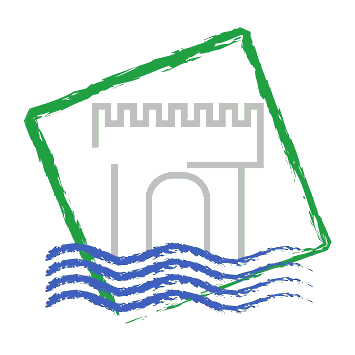 Cestovní zprávaze služební zahraniční cestyDatum cesty:8.6.2017Název, cíl a důvod cesty:Účast na workshopu k projektu Vita-Min č. 100266035, OelsnitzHarmonogram cesty:Odjezd z DC: 6:30Příjezd Oelsnitz: 10Workshop: 10:00 – 15:00Odjezd Oelsnitz: 15:00Příjezd DC: 18:30Průběh a výsledky cesty:Průběh workshopu10:00 – projektové jednání-	stav projektu za jednotlivé partnery,-	prezentace datových bází pro katastr výsypek v Sasku, -	webové stránky projektu Vita-Min;-	plánování akcí projektu 2017 – 2019;-	plánování putovní výstavy12:30 - pauza13:30 - exkurze do místní gradovny, přednáška, praktické ukázky, zkušenosti15:00 – konec akceSpolucestující:Ing. Jana Nedrdová, Bc. Zdena Tlapáková, Ing. Oldřich PeleškaNáklady na cestu hrazeny z:Projekt Vita-Min, č. 100266035Zpracoval:Ing. Lukáš VostrýDatum:12.6.2017